บันทึกข้อความ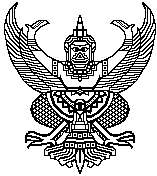 ส่วนราชการ  มหาวิทยาลัยราชภัฏสกลนคร  กองพัฒนานักศึกษา งาน..............................................   IP ..............ที่  ศธ ๐๕๔๒.๐๑ (๓) /………                   		วันที่ …………………………………………………………….เรื่อง   ขออนุญาตซ่อม อุปกรณ์ /ครุภัณฑ์ …………………………………………………………………………………………………………….เรียน   รองอธิการบดีฝ่ายกิจการนักศึกษา		ด้วย  หน่วย....................................................................................................สังกัดกองพัฒนานักศึกษา  ประสงค์จะขออนุญาตซ่อม อุปกรณ์ / ครุภัณฑ์ (หมายเลขครุภัณฑ์)......................................................................................................................................................................................................................................................................................................................................................................................................................................................................................ซึ่งชำรุดไม่สามารถใช้งานได้ตามปกติ   (โปรดระบุลักษณะสภาพชำรุดโดยละเอียด)		1.  ..........................................................................................................................................................		2.  ..........................................................................................................................................................		3.  ..........................................................................................................................................................		4.  ..........................................................................................................................................................		5.  ..........................................................................................................................................................		ดำเนินการในครั้งนี้  หน่วย ...................................................................................................................ดำเนินการ จัดซื้อ/จ้าง ตามระเบียบกระทรวงการคลังว่าด้วยการจัดซื้อจัดจ้างและการบริหารพัสดุภาครัฐ พ.ศ.2560    โดยเบิกจ่ายจากงบประมาณเงินรายได้ ปี ......................โครงการ.....................................................................................รหัสงบประมาณ...................................................................ในวงเงินไม่เกิน.........................................บาท(..............................................................................)จึงเรียนมาเพื่อโปรดพิจารณา                                               (...............................................................)                                                                              ..............................................    ความเห็นของหัวหน้างาน……………………………………..................................................................................………………………………………………………………………... ลงชื่อ......................................................................         (............................................................)ความเห็น รองอธิการบดีฝ่ายกิจการนักศึกษาอนุญาตไม่อนุญาตเนื่องจาก.............................................................................ลงชื่อ.....................................................................................            (ผู้ช่วยศาสตราจารย์ธีราธาร  ศรีมหา)ความเห็น ผู้อำนวยการกองพัฒนานักศึกษา เพื่อโปรดพิจารณาอนุญาต เห็นควรมอบ..........................................................................................................................................................................  ลงชื่อ......................................................................               (นางวาสนา  จักรศรี)รายงานผลการซ่อมสามารถดำเนินการซ่อมได้ โดยวิธี....................................................................ไม่สามารถดำเนินการซ่อมได้เนื่องจาก..............................................................................    ลงชื่อ.............................................................ผู้ปฏิบัติงาน           (............................................................)